Figure S1. Funnel plots of hypoglycaemic agents and the risk of lung cancer in patients with diabetes, a: metformin; b: thiazolidinediones (TZDs); c: sulfonylureas; d: insulin.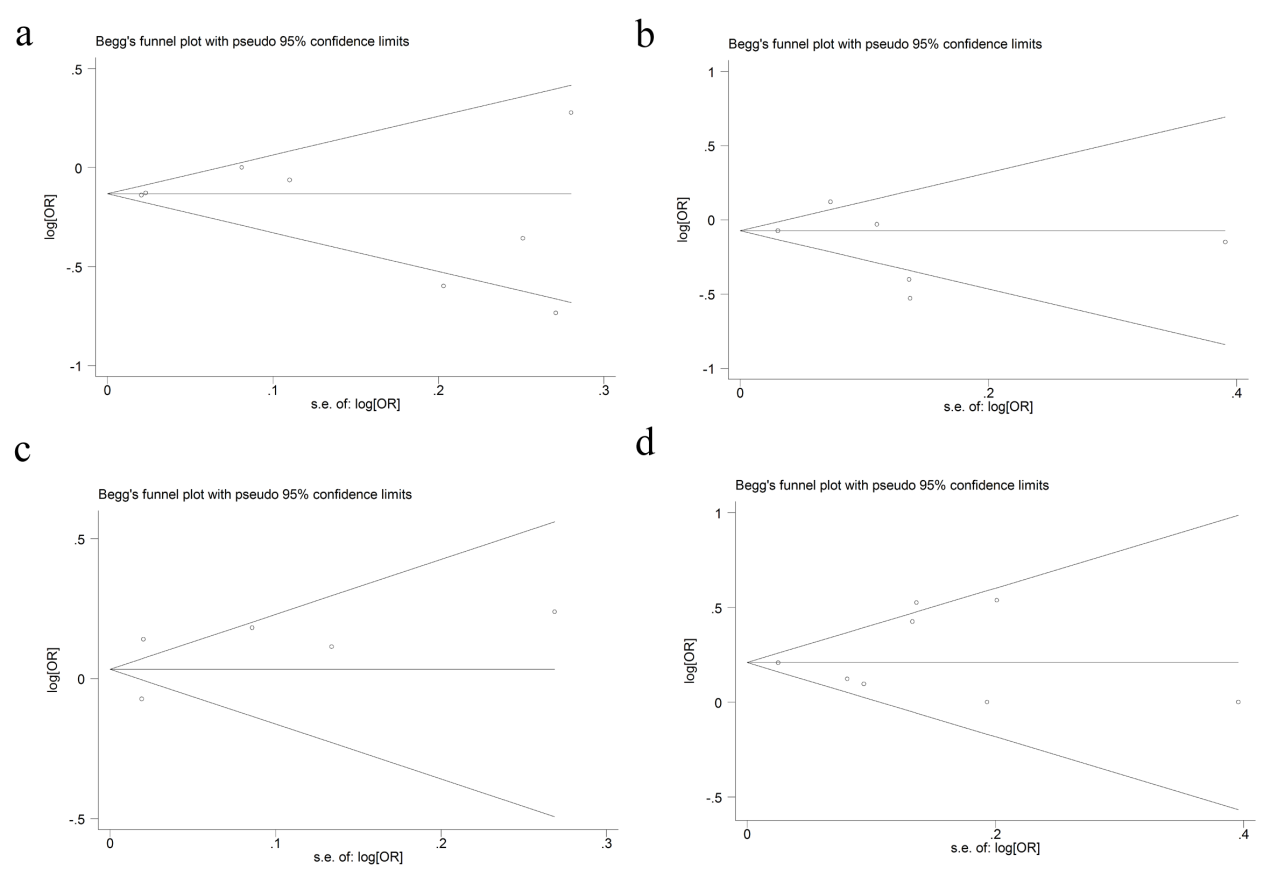 